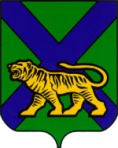 ТЕРРИТОРИАЛЬНАЯ ИЗБИРАТЕЛЬНАЯ КОМИССИЯОЛЬГИНСКОГО  РАЙОНАРЕШЕНИЕ22.04.2022                                             пгт Ольга                                               № 224/44В соответствии со статьями 24, 26 Федерального закона «Об основных гарантиях избирательных прав и права на участие в референдуме граждан Российской Федерации», статьей 27, пунктом 5 части 3 статьи 28 Избирательного кодекса Приморского края, территориальная избирательная комиссия Ольгинского районаРЕШИЛА:1. Утвердить образец и описание удостоверения уполномоченного представителя избирательного объединения, выдвинувшего кандидата, выдаваемого в период проведения досрочных выборов главы Моряк-Рыболовского сельского поселения Ольгинского муниципального района Приморского края (прилагается).2. Направить настоящее решение в участковые избирательные комиссии № 2107,2108.3.Направить настоящее решение для размещения на официальном сайте Избирательной комиссии Приморского края.4. Разместить настоящее решение на официальном сайте Ольгинского муниципального района в разделе «Территориальная избирательная комиссия Ольгинского района». Председатель комиссии 							А.А.БасокСекретарь комиссии							          И.В.КрипанФорма удостоверенияуполномоченного представителя избирательного объединения, выдвинувшего кандидата          Удостоверение уполномоченного представителя избирательного объединения, выдвинувшего кандидата, – документ, удостоверяющий статус предъявителя.Удостоверение оформляется на бланке размером 80 х , реквизиты которого приведены в образце. В удостоверении указываются наименование и дата выборов, номер удостоверения, фамилия, имя, отчество уполномоченного представителя избирательного объединения, наименование избирательного объединения его назначившего, дата регистрации и срок действия удостоверения, а также ставится подпись, инициалы, фамилия секретаря территориальной избирательной комиссии Ольгинского района, скрепленная печатью территориальной избирательной комиссии.Удостоверение уполномоченного представителя избирательного объединения, выдвинувшего кандидата, действительно при предъявлении паспорта или заменяющего его документа.Лица, имеющие удостоверения, обязаны обеспечить их сохранность.Об удостоверении уполномоченного представителя избирательного объединения, выдвинувшего кандидата, выдаваемого в период проведения досрочных выборов главы Моряк-Рыболовского сельского поселения Ольгинского муниципального района Приморского края, назначенных на 10 июля 2022 годаПриложениек решению территориальной избирательной комиссии  Ольгинского района от 22.04.2022 г. № 224/44Досрочные выборы главы Моряк-Рыболовского сельского поселения Ольгинского муниципального района Приморского края «___» _________ 2022 годаУ Д О С Т О В Е Р Е Н И Е № ________________________________(фамилия)_____________________________________________(имя, отчество)является уполномоченным представителем_________________________________________________________(наименование избирательного объединения)выдвинувшего кандидата на должность главы Моряк-Рыболовского сельского поселения Ольгинского муниципального района Приморского краяДосрочные выборы главы Моряк-Рыболовского сельского поселения Ольгинского муниципального района Приморского края «___» _________ 2022 годаУ Д О С Т О В Е Р Е Н И Е № ________________________________(фамилия)_____________________________________________(имя, отчество)является уполномоченным представителем_________________________________________________________(наименование избирательного объединения)выдвинувшего кандидата на должность главы Моряк-Рыболовского сельского поселения Ольгинского муниципального района Приморского краяСекретарь                                                   МП              территориальной избирательной комиссии Ольгинского районаДействительно до «___» ___20__г.(при предъявлении паспорта или заменяющего его документа) подпись,инициалы, фамилия  дата регистрации